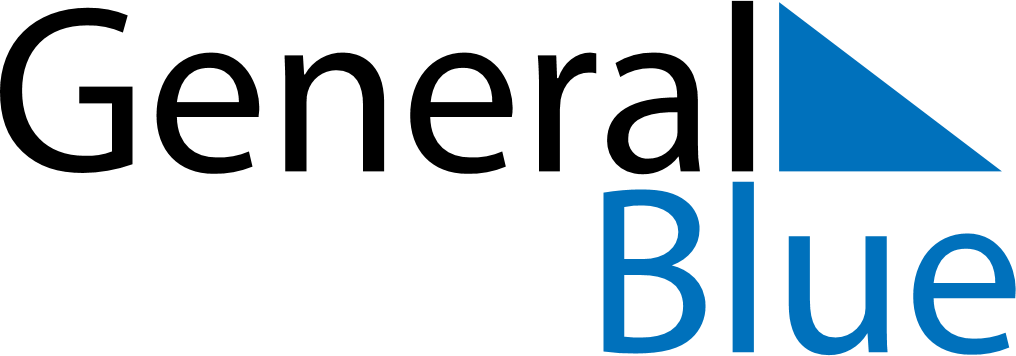 July 2024July 2024July 2024July 2024July 2024July 2024Zurawica, Subcarpathia, PolandZurawica, Subcarpathia, PolandZurawica, Subcarpathia, PolandZurawica, Subcarpathia, PolandZurawica, Subcarpathia, PolandZurawica, Subcarpathia, PolandSunday Monday Tuesday Wednesday Thursday Friday Saturday 1 2 3 4 5 6 Sunrise: 4:24 AM Sunset: 8:40 PM Daylight: 16 hours and 15 minutes. Sunrise: 4:25 AM Sunset: 8:40 PM Daylight: 16 hours and 14 minutes. Sunrise: 4:26 AM Sunset: 8:39 PM Daylight: 16 hours and 13 minutes. Sunrise: 4:27 AM Sunset: 8:39 PM Daylight: 16 hours and 12 minutes. Sunrise: 4:27 AM Sunset: 8:39 PM Daylight: 16 hours and 11 minutes. Sunrise: 4:28 AM Sunset: 8:38 PM Daylight: 16 hours and 10 minutes. 7 8 9 10 11 12 13 Sunrise: 4:29 AM Sunset: 8:38 PM Daylight: 16 hours and 8 minutes. Sunrise: 4:30 AM Sunset: 8:37 PM Daylight: 16 hours and 7 minutes. Sunrise: 4:31 AM Sunset: 8:36 PM Daylight: 16 hours and 5 minutes. Sunrise: 4:32 AM Sunset: 8:36 PM Daylight: 16 hours and 4 minutes. Sunrise: 4:33 AM Sunset: 8:35 PM Daylight: 16 hours and 2 minutes. Sunrise: 4:34 AM Sunset: 8:34 PM Daylight: 16 hours and 0 minutes. Sunrise: 4:35 AM Sunset: 8:33 PM Daylight: 15 hours and 58 minutes. 14 15 16 17 18 19 20 Sunrise: 4:36 AM Sunset: 8:33 PM Daylight: 15 hours and 56 minutes. Sunrise: 4:37 AM Sunset: 8:32 PM Daylight: 15 hours and 54 minutes. Sunrise: 4:38 AM Sunset: 8:31 PM Daylight: 15 hours and 52 minutes. Sunrise: 4:39 AM Sunset: 8:30 PM Daylight: 15 hours and 50 minutes. Sunrise: 4:40 AM Sunset: 8:29 PM Daylight: 15 hours and 48 minutes. Sunrise: 4:42 AM Sunset: 8:28 PM Daylight: 15 hours and 46 minutes. Sunrise: 4:43 AM Sunset: 8:27 PM Daylight: 15 hours and 43 minutes. 21 22 23 24 25 26 27 Sunrise: 4:44 AM Sunset: 8:26 PM Daylight: 15 hours and 41 minutes. Sunrise: 4:45 AM Sunset: 8:24 PM Daylight: 15 hours and 39 minutes. Sunrise: 4:47 AM Sunset: 8:23 PM Daylight: 15 hours and 36 minutes. Sunrise: 4:48 AM Sunset: 8:22 PM Daylight: 15 hours and 34 minutes. Sunrise: 4:49 AM Sunset: 8:21 PM Daylight: 15 hours and 31 minutes. Sunrise: 4:50 AM Sunset: 8:19 PM Daylight: 15 hours and 28 minutes. Sunrise: 4:52 AM Sunset: 8:18 PM Daylight: 15 hours and 26 minutes. 28 29 30 31 Sunrise: 4:53 AM Sunset: 8:17 PM Daylight: 15 hours and 23 minutes. Sunrise: 4:54 AM Sunset: 8:15 PM Daylight: 15 hours and 20 minutes. Sunrise: 4:56 AM Sunset: 8:14 PM Daylight: 15 hours and 17 minutes. Sunrise: 4:57 AM Sunset: 8:12 PM Daylight: 15 hours and 15 minutes. 